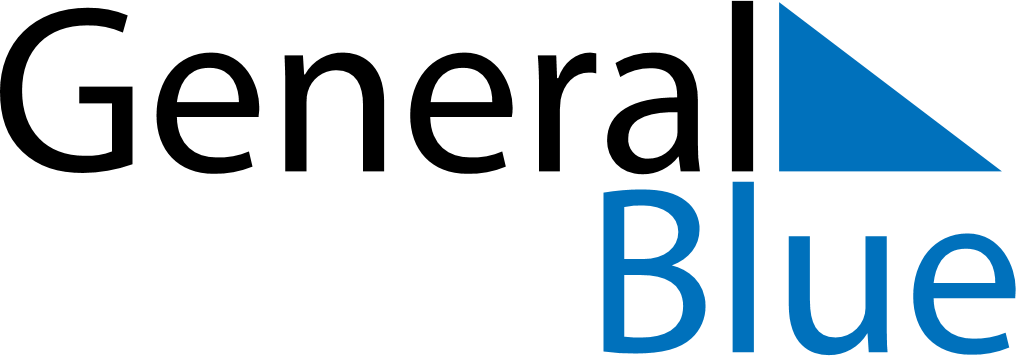 January 2024January 2024January 2024January 2024January 2024January 2024Abashiri, Hokkaido, JapanAbashiri, Hokkaido, JapanAbashiri, Hokkaido, JapanAbashiri, Hokkaido, JapanAbashiri, Hokkaido, JapanAbashiri, Hokkaido, JapanSunday Monday Tuesday Wednesday Thursday Friday Saturday 1 2 3 4 5 6 Sunrise: 6:57 AM Sunset: 3:54 PM Daylight: 8 hours and 56 minutes. Sunrise: 6:57 AM Sunset: 3:55 PM Daylight: 8 hours and 57 minutes. Sunrise: 6:57 AM Sunset: 3:56 PM Daylight: 8 hours and 58 minutes. Sunrise: 6:57 AM Sunset: 3:57 PM Daylight: 8 hours and 59 minutes. Sunrise: 6:57 AM Sunset: 3:58 PM Daylight: 9 hours and 0 minutes. Sunrise: 6:57 AM Sunset: 3:58 PM Daylight: 9 hours and 1 minute. 7 8 9 10 11 12 13 Sunrise: 6:57 AM Sunset: 4:00 PM Daylight: 9 hours and 2 minutes. Sunrise: 6:57 AM Sunset: 4:01 PM Daylight: 9 hours and 3 minutes. Sunrise: 6:57 AM Sunset: 4:02 PM Daylight: 9 hours and 4 minutes. Sunrise: 6:56 AM Sunset: 4:03 PM Daylight: 9 hours and 6 minutes. Sunrise: 6:56 AM Sunset: 4:04 PM Daylight: 9 hours and 7 minutes. Sunrise: 6:56 AM Sunset: 4:05 PM Daylight: 9 hours and 9 minutes. Sunrise: 6:55 AM Sunset: 4:06 PM Daylight: 9 hours and 10 minutes. 14 15 16 17 18 19 20 Sunrise: 6:55 AM Sunset: 4:07 PM Daylight: 9 hours and 12 minutes. Sunrise: 6:54 AM Sunset: 4:08 PM Daylight: 9 hours and 14 minutes. Sunrise: 6:54 AM Sunset: 4:10 PM Daylight: 9 hours and 15 minutes. Sunrise: 6:53 AM Sunset: 4:11 PM Daylight: 9 hours and 17 minutes. Sunrise: 6:53 AM Sunset: 4:12 PM Daylight: 9 hours and 19 minutes. Sunrise: 6:52 AM Sunset: 4:13 PM Daylight: 9 hours and 21 minutes. Sunrise: 6:52 AM Sunset: 4:15 PM Daylight: 9 hours and 23 minutes. 21 22 23 24 25 26 27 Sunrise: 6:51 AM Sunset: 4:16 PM Daylight: 9 hours and 25 minutes. Sunrise: 6:50 AM Sunset: 4:17 PM Daylight: 9 hours and 27 minutes. Sunrise: 6:49 AM Sunset: 4:19 PM Daylight: 9 hours and 29 minutes. Sunrise: 6:49 AM Sunset: 4:20 PM Daylight: 9 hours and 31 minutes. Sunrise: 6:48 AM Sunset: 4:21 PM Daylight: 9 hours and 33 minutes. Sunrise: 6:47 AM Sunset: 4:23 PM Daylight: 9 hours and 35 minutes. Sunrise: 6:46 AM Sunset: 4:24 PM Daylight: 9 hours and 38 minutes. 28 29 30 31 Sunrise: 6:45 AM Sunset: 4:25 PM Daylight: 9 hours and 40 minutes. Sunrise: 6:44 AM Sunset: 4:27 PM Daylight: 9 hours and 42 minutes. Sunrise: 6:43 AM Sunset: 4:28 PM Daylight: 9 hours and 45 minutes. Sunrise: 6:42 AM Sunset: 4:29 PM Daylight: 9 hours and 47 minutes. 